REQUERIMENTO Nº 948/2014Requer informações Acerca do atendimento da UBS Dr. Carlos Perez, localizada na Rua 23 de Maio, 196, no bairro 31 de Março.Senhor Presidente,Senhores Vereadores, CONSIDERANDO que, este vereador foi procurado por diversos munícipes que reclamam da demora a atendimentos de consultas;CONSIDERANDO que, os usuários da UBS Dr. Carlos Perez, estão indignados com a demora para marcarem uma consulta com o clínico geral, que é muito longa;CONSIDERANDO que, após toda a espera e quando a consulta com o clínico acontece, tem que aguardar novamente em uma nova fila de espera para passar pelo especialista;	CONSIDERANDO que, diversos munícipes reclamam da demora no atendimento principalmente por um ginecologista e que a médica do posto estaria atendendo somente as mulheres grávidas;CONSIDERANDO que, moradores reclamam que tem dificuldade até mesmo para fazer um exame de sangue;REQUEIRO que, nos termos do Art. 10, Inciso X, da Lei Orgânica do município de Santa Bárbara d’Oeste, combinado com o Art. 63, Inciso IX, do mesmo diploma legal, seja oficiado o Sr. Prefeito Municipal, solicitando-lhe as seguintes informações:: 1 – Segundo informações de munícipes, está havendo uma demora para os usuários conseguirem atendimento nas unidade de básicas de saúde, esta informação procede?2 – Se afirmativa a resposta acima, favor especificar.3 – A maioria das reclamações partiram da UBS Dr. Carlos Perez, localizada na Rua 23 de Maio, 196, no bairro 31 de Março, haveria algum motivo diferenciado das outras unidades para a suposta demora? Qual?4 - Outras informações pertinentes.  Plenário “Dr. Tancredo Neves”, em 29 de outubro de 2014.Ducimar de Jesus Cardoso“ Kadu Garçom” - vereador -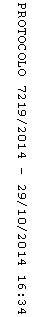 